  Termo __________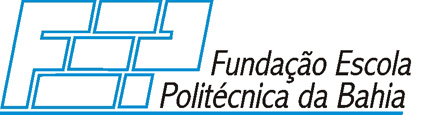 TERMO DE COMPROMISSOBOLSA ESTÁGIOTermo que se firma com base no instrumento jurídico ajustado entre a Fundação Escola Politécnica da Bahia e INDICAR INSTITUIÇÃO DE ENSINO nos termos da Lei Federal nº 11.788, de 25 de setembro de 2008, e que entre si celebram:CLÁUSULA PRIMEIRA – DO OBJETO1. Constitui o objeto do presente termo a concessão de estágio e bolsa de estudos pelo Projeto acima citado, ao (à) BOLSISTA, para aperfeiçoamento e/ou complementação profissional à formação educacional na forma demandada no respectivo segmento curricular, com carga horária semanal de       horas e sem prejuízo das suas atividades acadêmicas, mediante utilização de recursos provenientes do Projeto. CLÁUSULA SEGUNDA – DA VIGÊNCIA DO ESTÁGIO2. O presente Termo de Compromisso de Bolsa de Estágio terá prazo de vigência de       meses, com início no dia       e término no dia      , podendo ser prorrogado mediante celebração de termo aditivo e apresentação de plano de trabalho do bolsista. Parágrafo Único: A prorrogação a que se refere o parágrafo acima, não poderá exceder o limite máximo de 02 (dois) anos, nem ultrapassar a data de conclusão da graduação do estagiário.CLÁUSULA TERCEIRA – DO VALOR DA BOLSA3. O Bolsista receberá uma bolsa auxílio, concedida por recursos gerenciados pela ;3.1 O estagiário receberá uma bolsa auxílio mensal no valor de       (VALOR POR EXTENSO);3.2 O estagiário receberá um auxilio transporte no valor de       (VALOR POR EXTENSO);3.3 A bolsa auxílio será custeada pela PARTE CONCEDENTE;3.4 A FEP, com autorização do (a) Coordenador (a), poderá promover o desconto proporcional às horas correspondentes às ausências injustificadas do Bolsista.3.5 Todas as despesas originadas por este contrato correrão por conta do centro de custo acima mencionado;CLÁUSULA QUARTA – DAS OBRIGAÇÕES DA PARTE CONCEDENTE4. Constituem obrigações da PARTE CONCEDENTE:4.1 A Instituição onde será desenvolvido o estágio se obriga a:4.2 Proporcionar ao BOLSISTA condição de treinamento prático, aperfeiçoamento técnico cultural, científico e de relacionamento humano;4.3 Colaborar com a orientação e o acompanhamento das atividades contidas na programação de estágio, através do coordenador do projeto;4.4 Informar a  sobre cancelamento do Termo de Compromisso mediante oficio;4.5 Reduzir a carga horária do estagiário, pelo menos à metade, caso a instituição de ensino adotar verificações de aprendizagem periódicas ou finais, nos períodos de avaliação;4.6 Assegurar ao estagiário, sempre que o estágio tenha duração igual ou superior a 1 (um) ano, período de recesso remunerado de 30 (trinta) dias, a ser gozado preferencialmente durante suas férias escolares. Esses dias de recesso remunerado serão concedidos de maneira proporcional, nos casos de o estágio ter duração inferior a 1 (um) ano, nos termos do artigo. 13 da Lei 11.788/08.CLÁUSULA QUINTA – DAS OBRIGAÇÕES DO BOLSISTA5. Constituem obrigações do (a) BOLSISTA:5.1 Cumprir a carga horária prevista.5.2 Avisar ao Coordenador quando, em razão das suas atividades acadêmicas, não puder comparecer ao estágio;5.3 Observar as normas internas da  e do local onde será desenvolvido o estágio, especialmente as que resguardam a quebra de sigilo funcional em decorrência do estágio, responsabilizando-se pelos danos e prejuízos resultantes de dolo, má fé ou culpa.5.4 Comportar-se conforme a melhor ética estudantil e profissional, no local ou não de execução do estágio;5.5 Ter assiduidade nas disciplinas em que esteja matriculado (a) na Faculdade; informar ao Coordenador (a) do projeto e a FEP quando da conclusão do curso.5.6 Executar as atividades que lhe competem no projeto que fundamentou a concessão da Bolsa;5.7 Apresentar relatório(s) semestral (is), sob pena de, não o fazendo, ocorrer a suspensão do pagamento da bolsa. Ao final do projeto, o (a) BOLSISTA deverá enviar à  o relatório final de suas atividades, com ofício de aprovação do (a) Coordenador (a).5.8 Entregar recibo de bolsa mensalmente e devidamente assinado, sob pena de, não o entregando, ocorrer a suspensão do pagamento da bolsa até a entrega do mesmo.5.9 Comunicar imediatamente à PARTE CONCEDENTE a efetivação de qualquer contrato, nomeação de cargo ou designação para exercício de função gratificada ou não, eventual mudança de residência, bem como qualquer interrupção das atividades de pesquisa.CLÁUSULA SEXTA – DAS OBRIGAÇÕES DA FEP6. Constituem obrigações da FEP:6.1 Repassar, até o quinto dia do mês subseqüente ao da prática do estágio, o valor mensal estipulado na Cláusula Terceira, a título de bolsa-auxílio. O pagamento da bolsa está vinculado ao recurso do Projeto, e será imediatamente suspenso na hipótese de suspensão do Projeto ou término dos recursos.6.2 Providenciar, a favor do estagiário e com recurso do Projeto, cobertura contra acidentes pessoais, na vigência do presente Termo. (apólice 645613.0001, da SulAmérica).CLÁUSULA SÉTIMA – DA AUSÊNCIA DE VÍNCULO EMPREGATÍCIO7. Nos termos do artigo 3º da Lei Federal n.º 11.788, de 05/09/08, e no artigo 6º do Decreto nº 87.497 de , a celebração deste Instrumento não enseja vínculo empregatício de qualquer natureza entre o (a) BOLSISTA, a  e a PARTE CONCEDENTE.CLÁUSULA OITAVA – DA RESCISÃO8. Este termo poderá ser rescindido:8.1 Por qualquer uma das partes mediante denúncia escrita e com antecedência mínima de 05 (cinco) dias.8.2 Por descumprimento das obrigações e estipulações contidas neste instrumento, no todo ou em parte;8.3 Por autorização do responsável pelo Projeto;8.4 Por conclusão, abandono do curso ou trancamento de matrícula pelo (a) BOLSISTA.Parágrafo único – Nas hipóteses de rescisão acima elencadas, não será devida qualquer indenização de uma parte à outra, a qualquer título.CLÁUSULA NONA - DAS DISPOSIÇÕES GERAIS9. As partes acordam as presentes disposições:  não assume qualquer responsabilidade civil, trabalhista ou previdenciária, perante o BOLSISTA, por trabalhos irregulares ou qualquer falsidade ideológica ou mesmo por danos sofridos em virtude das atividades do estágio, bem como perante terceiros, tais como laboratórios e instituições, que auxiliarem no desenvolvimento do estágio.9.2. Fica compromissado entre as partes que as atividades a serem cumpridas pelo BOLSISTA serão no horário de funcionamento do local onde será desenvolvido o estágio, totalizando as horas previstas na Cláusula Primeira deste contrato. Fica compromissado, ainda, que o cumprimento deste horário poderá condicionar a liberação integral da bolsa auxílio;9.3 Todas as despesas originadas por este contrato correrão por conta do proejto;9.4 As Partes elegem o foro da comarca de Salvador, Estado da Bahia, como competente para dirimir quaisquer dúvidas oriundas do presente contrato, que não forem resolvidos administrativamente, com exclusão de qualquer outro, por mais privilegiado que seja ou venha a ser.Assim, por estarem justos e acertados, os partícipes assinam o presente contrato, em 03 (três) vias de igual teor e forma.Salvador, em      .DADOS DO BOLSISTADADOS DO BOLSISTADADOS DO BOLSISTADADOS DO BOLSISTADADOS DO BOLSISTADADOS DO BOLSISTADADOS DO BOLSISTADADOS DO BOLSISTADADOS DO BOLSISTADADOS DO BOLSISTADADOS DO BOLSISTADADOS DO BOLSISTADADOS DO BOLSISTADADOS DO BOLSISTADADOS DO BOLSISTADADOS DO BOLSISTADADOS DO BOLSISTADADOS DO BOLSISTADADOS DO BOLSISTADADOS DO BOLSISTADADOS DO BOLSISTADADOS DO BOLSISTANome completo:      Nome completo:      Nome completo:      Nome completo:      Nome completo:      Nome completo:      Nome completo:      Nome completo:      Nome completo:      Nome completo:      Nome completo:      Nome completo:      Nome completo:      Nome completo:      CPF:      CPF:      CPF:      CPF:      CPF:      CPF:      CPF:      CPF:      Nome social:      Nome social:      Nome social:      Nome social:      Nome social:      Nome social:      Nome social:      Nome social:      Nome social:      Nome social:      Nome social:      Nome social:      Nome social:      Nome social:      Identidade: Identidade: Órgão emissor:Órgão emissor:UF:UF:Data da emissão:Data da emissão:Data da emissão:Data da emissão:Data da emissão:Data da emissão:Data da emissão:Data da emissão:Data da emissão:Data do nascimento: Data do nascimento: Data do nascimento: Data do nascimento: Data do nascimento: Data do nascimento: Sexo: Endereço residencial:      Endereço residencial:      Endereço residencial:      Endereço residencial:      Endereço residencial:      Endereço residencial:      Endereço residencial:      Endereço residencial:      Endereço residencial:      Endereço residencial:      Endereço residencial:      Endereço residencial:      Endereço residencial:      Endereço residencial:      Endereço residencial:      Endereço residencial:      Bairro:      Bairro:      Bairro:      Bairro:      Bairro:      Bairro:      Cidade:      Cidade:      Cidade:      Cidade:      Cidade:      Cidade:      Cidade:      Cidade:      Cidade:      Cidade:      Cidade:      Cidade:      UF:      UF:      UF:      UF:      UF:      UF:      UF:      CEP:      CEP:      CEP:      Telefone para contato:      Telefone para contato:      Telefone para contato:      Telefone para contato:      Telefone para contato:      Telefone para contato:      Telefone para contato:      Telefone para contato:      Telefone para contato:      Telefone para contato:      Email:      Email:      Email:      Email:      Email:      Email:      Email:      Email:      Email:      Email:      Email:      Email:      Período em curso:      Período em curso:      Período em curso:      Matrícula:      Matrícula:      Matrícula:      Matrícula:      Curso:      Curso:      Curso:      Curso:      Curso:      Curso:      Curso:      Curso:      Curso:      Curso:      Curso:      Curso:      Curso:      Curso:      Curso:      DADOS BANCÁRIOS DO ESTAGIÁRIO DADOS BANCÁRIOS DO ESTAGIÁRIO DADOS BANCÁRIOS DO ESTAGIÁRIO DADOS BANCÁRIOS DO ESTAGIÁRIO DADOS BANCÁRIOS DO ESTAGIÁRIO DADOS BANCÁRIOS DO ESTAGIÁRIO DADOS BANCÁRIOS DO ESTAGIÁRIO DADOS BANCÁRIOS DO ESTAGIÁRIO DADOS BANCÁRIOS DO ESTAGIÁRIO DADOS BANCÁRIOS DO ESTAGIÁRIO DADOS BANCÁRIOS DO ESTAGIÁRIO Previsão de formatura: 1º  ou 2º  semestre de 20     Previsão de formatura: 1º  ou 2º  semestre de 20     Previsão de formatura: 1º  ou 2º  semestre de 20     Previsão de formatura: 1º  ou 2º  semestre de 20     Previsão de formatura: 1º  ou 2º  semestre de 20     Previsão de formatura: 1º  ou 2º  semestre de 20     Previsão de formatura: 1º  ou 2º  semestre de 20     Previsão de formatura: 1º  ou 2º  semestre de 20     Previsão de formatura: 1º  ou 2º  semestre de 20     Previsão de formatura: 1º  ou 2º  semestre de 20     Previsão de formatura: 1º  ou 2º  semestre de 20     Nome do BancoNúmero da AgênciaNúmero da AgênciaNúmero da AgênciaNúmero da AgênciaNúmero da ContaNúmero da ContaNúmero da ContaNúmero da ContaNúmero da ContaNúmero da ContaPrevisão de formatura: 1º  ou 2º  semestre de 20     Previsão de formatura: 1º  ou 2º  semestre de 20     Previsão de formatura: 1º  ou 2º  semestre de 20     Previsão de formatura: 1º  ou 2º  semestre de 20     Previsão de formatura: 1º  ou 2º  semestre de 20     Previsão de formatura: 1º  ou 2º  semestre de 20     Previsão de formatura: 1º  ou 2º  semestre de 20     Previsão de formatura: 1º  ou 2º  semestre de 20     Previsão de formatura: 1º  ou 2º  semestre de 20     Previsão de formatura: 1º  ou 2º  semestre de 20     Previsão de formatura: 1º  ou 2º  semestre de 20     Previsão de formatura: 1º  ou 2º  semestre de 20     Previsão de formatura: 1º  ou 2º  semestre de 20     Previsão de formatura: 1º  ou 2º  semestre de 20     Previsão de formatura: 1º  ou 2º  semestre de 20     Previsão de formatura: 1º  ou 2º  semestre de 20     Previsão de formatura: 1º  ou 2º  semestre de 20     Previsão de formatura: 1º  ou 2º  semestre de 20     Previsão de formatura: 1º  ou 2º  semestre de 20     Previsão de formatura: 1º  ou 2º  semestre de 20     Previsão de formatura: 1º  ou 2º  semestre de 20     Previsão de formatura: 1º  ou 2º  semestre de 20     INSTITUIÇÃO DE ENSINO DO BOLSISTA (ANUENTE)INSTITUIÇÃO DE ENSINO DO BOLSISTA (ANUENTE)INSTITUIÇÃO DE ENSINO DO BOLSISTA (ANUENTE)INSTITUIÇÃO DE ENSINO DO BOLSISTA (ANUENTE)INSTITUIÇÃO DE ENSINO DO BOLSISTA (ANUENTE)INSTITUIÇÃO DE ENSINO DO BOLSISTA (ANUENTE)INSTITUIÇÃO DE ENSINO DO BOLSISTA (ANUENTE)INSTITUIÇÃO DE ENSINO DO BOLSISTA (ANUENTE)INSTITUIÇÃO DE ENSINO DO BOLSISTA (ANUENTE)INSTITUIÇÃO DE ENSINO DO BOLSISTA (ANUENTE)INSTITUIÇÃO DE ENSINO DO BOLSISTA (ANUENTE)INSTITUIÇÃO DE ENSINO DO BOLSISTA (ANUENTE)INSTITUIÇÃO DE ENSINO DO BOLSISTA (ANUENTE)INSTITUIÇÃO DE ENSINO DO BOLSISTA (ANUENTE)INSTITUIÇÃO DE ENSINO DO BOLSISTA (ANUENTE)INSTITUIÇÃO DE ENSINO DO BOLSISTA (ANUENTE)INSTITUIÇÃO DE ENSINO DO BOLSISTA (ANUENTE)INSTITUIÇÃO DE ENSINO DO BOLSISTA (ANUENTE)INSTITUIÇÃO DE ENSINO DO BOLSISTA (ANUENTE)INSTITUIÇÃO DE ENSINO DO BOLSISTA (ANUENTE)INSTITUIÇÃO DE ENSINO DO BOLSISTA (ANUENTE)INSTITUIÇÃO DE ENSINO DO BOLSISTA (ANUENTE)Instituição de Ensino:      Instituição de Ensino:      Instituição de Ensino:      Instituição de Ensino:      Instituição de Ensino:      Instituição de Ensino:      Instituição de Ensino:      Instituição de Ensino:      Instituição de Ensino:      Instituição de Ensino:      Instituição de Ensino:      Instituição de Ensino:      Instituição de Ensino:      Instituição de Ensino:      Instituição de Ensino:      Instituição de Ensino:      Instituição de Ensino:      Instituição de Ensino:      Instituição de Ensino:      Instituição de Ensino:      Instituição de Ensino:      Instituição de Ensino:      Endereço:      Endereço:      Endereço:      Endereço:      Endereço:      Endereço:      Endereço:      Endereço:      Endereço:      Endereço:      Endereço:      Endereço:      Endereço:      Endereço:      Endereço:      Endereço:      Endereço:      CNPJ:      CNPJ:      CNPJ:      CNPJ:      CNPJ:      Representante da Instituição ou Coordenador(a) do Curso: Representante da Instituição ou Coordenador(a) do Curso: Representante da Instituição ou Coordenador(a) do Curso: Representante da Instituição ou Coordenador(a) do Curso: Representante da Instituição ou Coordenador(a) do Curso: Representante da Instituição ou Coordenador(a) do Curso: Representante da Instituição ou Coordenador(a) do Curso: Representante da Instituição ou Coordenador(a) do Curso: Representante da Instituição ou Coordenador(a) do Curso: e-mail: e-mail: e-mail: e-mail: e-mail: e-mail: e-mail: e-mail: e-mail: e-mail: e-mail: Tel.: Tel.: DADOS DO PROJETO (PARTE CONCEDENTE)DADOS DO PROJETO (PARTE CONCEDENTE)DADOS DO PROJETO (PARTE CONCEDENTE)DADOS DO PROJETO (PARTE CONCEDENTE)DADOS DO PROJETO (PARTE CONCEDENTE)DADOS DO PROJETO (PARTE CONCEDENTE)DADOS DO PROJETO (PARTE CONCEDENTE)DADOS DO PROJETO (PARTE CONCEDENTE)DADOS DO PROJETO (PARTE CONCEDENTE)DADOS DO PROJETO (PARTE CONCEDENTE)DADOS DO PROJETO (PARTE CONCEDENTE)DADOS DO PROJETO (PARTE CONCEDENTE)DADOS DO PROJETO (PARTE CONCEDENTE)DADOS DO PROJETO (PARTE CONCEDENTE)DADOS DO PROJETO (PARTE CONCEDENTE)DADOS DO PROJETO (PARTE CONCEDENTE)DADOS DO PROJETO (PARTE CONCEDENTE)DADOS DO PROJETO (PARTE CONCEDENTE)DADOS DO PROJETO (PARTE CONCEDENTE)DADOS DO PROJETO (PARTE CONCEDENTE)DADOS DO PROJETO (PARTE CONCEDENTE)DADOS DO PROJETO (PARTE CONCEDENTE)Objeto do projeto:      Objeto do projeto:      Objeto do projeto:      Objeto do projeto:      Objeto do projeto:      Objeto do projeto:      Objeto do projeto:      Objeto do projeto:      Objeto do projeto:      Objeto do projeto:      Objeto do projeto:      Objeto do projeto:      Objeto do projeto:      Objeto do projeto:      Objeto do projeto:      Objeto do projeto:      Objeto do projeto:      Objeto do projeto:      Objeto do projeto:      Objeto do projeto:      Objeto do projeto:      Objeto do projeto:      Nº do Instrumento Legal:      Nº do Instrumento Legal:      Nº do Instrumento Legal:      Nº do Instrumento Legal:      Nº do Instrumento Legal:      Nº do Instrumento Legal:      Nº do Instrumento Legal:      Nº do Instrumento Legal:      Nº do Instrumento Legal:      Nº do Instrumento Legal:      Nº do Instrumento Legal:      Nº do Instrumento Legal:      Nº do Instrumento Legal:      Conta Interna:      Conta Interna:      Conta Interna:      Conta Interna:      Conta Interna:      Conta Interna:      Conta Interna:      Conta Interna:      Conta Interna:      Coordenador do Projeto:      Coordenador do Projeto:      Coordenador do Projeto:      Coordenador do Projeto:      Coordenador do Projeto:      Coordenador do Projeto:      Coordenador do Projeto:      Coordenador do Projeto:      Coordenador do Projeto:      Coordenador do Projeto:      Coordenador do Projeto:      Coordenador do Projeto:      Coordenador do Projeto:      Coordenador do Projeto:      Coordenador do Projeto:      Coordenador do Projeto:      Coordenador do Projeto:      Coordenador do Projeto:      Coordenador do Projeto:      Coordenador do Projeto:      Coordenador do Projeto:      Coordenador do Projeto:      Supervisor do Estágio:      Supervisor do Estágio:      Supervisor do Estágio:      Supervisor do Estágio:      Supervisor do Estágio:      Supervisor do Estágio:      Supervisor do Estágio:      Supervisor do Estágio:      Supervisor do Estágio:      Supervisor do Estágio:      Supervisor do Estágio:      Supervisor do Estágio:      Supervisor do Estágio:      Supervisor do Estágio:      Supervisor do Estágio:      Supervisor do Estágio:      Supervisor do Estágio:      Supervisor do Estágio:      Nº Carteira de Classe:      Nº Carteira de Classe:      Nº Carteira de Classe:      Nº Carteira de Classe:      E-mail do coordenador:      E-mail do coordenador:      E-mail do coordenador:      E-mail do coordenador:      E-mail do coordenador:      E-mail do coordenador:      E-mail do coordenador:      E-mail do coordenador:      Telefone para contato:      Telefone para contato:      Telefone para contato:      Telefone para contato:      Telefone para contato:      Telefone para contato:      Telefone para contato:      Telefone para contato:      Telefone para contato:      Telefone para contato:      Telefone para contato:      Telefone para contato:      Telefone para contato:      Telefone para contato:      Instituições envolvidas no Projeto:      Instituições envolvidas no Projeto:      Instituições envolvidas no Projeto:      Instituições envolvidas no Projeto:      Instituições envolvidas no Projeto:      Instituições envolvidas no Projeto:      Instituições envolvidas no Projeto:      Instituições envolvidas no Projeto:      Instituições envolvidas no Projeto:      Instituições envolvidas no Projeto:      Instituições envolvidas no Projeto:      Instituições envolvidas no Projeto:      Instituições envolvidas no Projeto:      Instituições envolvidas no Projeto:      Instituições envolvidas no Projeto:      Instituições envolvidas no Projeto:      Instituições envolvidas no Projeto:      Instituições envolvidas no Projeto:      Instituições envolvidas no Projeto:      Instituições envolvidas no Projeto:      Instituições envolvidas no Projeto:      Instituições envolvidas no Projeto:      INSTITUIÇÃO ONDE SERÁ DESENVOLVIDO O ESTÁGIOINSTITUIÇÃO ONDE SERÁ DESENVOLVIDO O ESTÁGIOINSTITUIÇÃO ONDE SERÁ DESENVOLVIDO O ESTÁGIOINSTITUIÇÃO ONDE SERÁ DESENVOLVIDO O ESTÁGIOINSTITUIÇÃO ONDE SERÁ DESENVOLVIDO O ESTÁGIOINSTITUIÇÃO ONDE SERÁ DESENVOLVIDO O ESTÁGIOINSTITUIÇÃO ONDE SERÁ DESENVOLVIDO O ESTÁGIOINSTITUIÇÃO ONDE SERÁ DESENVOLVIDO O ESTÁGIOINSTITUIÇÃO ONDE SERÁ DESENVOLVIDO O ESTÁGIOINSTITUIÇÃO ONDE SERÁ DESENVOLVIDO O ESTÁGIOINSTITUIÇÃO ONDE SERÁ DESENVOLVIDO O ESTÁGIOINSTITUIÇÃO ONDE SERÁ DESENVOLVIDO O ESTÁGIOINSTITUIÇÃO ONDE SERÁ DESENVOLVIDO O ESTÁGIOINSTITUIÇÃO ONDE SERÁ DESENVOLVIDO O ESTÁGIOINSTITUIÇÃO ONDE SERÁ DESENVOLVIDO O ESTÁGIOINSTITUIÇÃO ONDE SERÁ DESENVOLVIDO O ESTÁGIOINSTITUIÇÃO ONDE SERÁ DESENVOLVIDO O ESTÁGIOINSTITUIÇÃO ONDE SERÁ DESENVOLVIDO O ESTÁGIOINSTITUIÇÃO ONDE SERÁ DESENVOLVIDO O ESTÁGIOINSTITUIÇÃO ONDE SERÁ DESENVOLVIDO O ESTÁGIOINSTITUIÇÃO ONDE SERÁ DESENVOLVIDO O ESTÁGIOINSTITUIÇÃO ONDE SERÁ DESENVOLVIDO O ESTÁGIONome:      Nome:      Nome:      Nome:      Nome:      Nome:      Nome:      Nome:      Nome:      Nome:      Nome:      Nome:      Nome:      Nome:      Nome:      Nome:      Nome:      Nome:      Nome:      Nome:      Nome:      Nome:      Endereço:      Endereço:      Endereço:      Endereço:      Endereço:      Endereço:      Endereço:      Endereço:      Endereço:      Endereço:      Endereço:      Endereço:      Endereço:      Endereço:      Endereço:      Endereço:      Endereço:      Endereço:      Endereço:      Endereço:      Endereço:      Endereço:      PARTE GESTORA: Fundação Escola Politécnica da Bahia – FEP, fundação de direito privado, sem fins lucrativos, sito à Rua Professor Severo Pessoa, nº 31, Federação, devidamente inscrita no CNPJ sob o n.º 15.255.367/0001-23.PARTE GESTORA: Fundação Escola Politécnica da Bahia – FEP, fundação de direito privado, sem fins lucrativos, sito à Rua Professor Severo Pessoa, nº 31, Federação, devidamente inscrita no CNPJ sob o n.º 15.255.367/0001-23.PARTE GESTORA: Fundação Escola Politécnica da Bahia – FEP, fundação de direito privado, sem fins lucrativos, sito à Rua Professor Severo Pessoa, nº 31, Federação, devidamente inscrita no CNPJ sob o n.º 15.255.367/0001-23.PARTE GESTORA: Fundação Escola Politécnica da Bahia – FEP, fundação de direito privado, sem fins lucrativos, sito à Rua Professor Severo Pessoa, nº 31, Federação, devidamente inscrita no CNPJ sob o n.º 15.255.367/0001-23.PARTE GESTORA: Fundação Escola Politécnica da Bahia – FEP, fundação de direito privado, sem fins lucrativos, sito à Rua Professor Severo Pessoa, nº 31, Federação, devidamente inscrita no CNPJ sob o n.º 15.255.367/0001-23.PARTE GESTORA: Fundação Escola Politécnica da Bahia – FEP, fundação de direito privado, sem fins lucrativos, sito à Rua Professor Severo Pessoa, nº 31, Federação, devidamente inscrita no CNPJ sob o n.º 15.255.367/0001-23.PARTE GESTORA: Fundação Escola Politécnica da Bahia – FEP, fundação de direito privado, sem fins lucrativos, sito à Rua Professor Severo Pessoa, nº 31, Federação, devidamente inscrita no CNPJ sob o n.º 15.255.367/0001-23.PARTE GESTORA: Fundação Escola Politécnica da Bahia – FEP, fundação de direito privado, sem fins lucrativos, sito à Rua Professor Severo Pessoa, nº 31, Federação, devidamente inscrita no CNPJ sob o n.º 15.255.367/0001-23.PARTE GESTORA: Fundação Escola Politécnica da Bahia – FEP, fundação de direito privado, sem fins lucrativos, sito à Rua Professor Severo Pessoa, nº 31, Federação, devidamente inscrita no CNPJ sob o n.º 15.255.367/0001-23.PARTE GESTORA: Fundação Escola Politécnica da Bahia – FEP, fundação de direito privado, sem fins lucrativos, sito à Rua Professor Severo Pessoa, nº 31, Federação, devidamente inscrita no CNPJ sob o n.º 15.255.367/0001-23.PARTE GESTORA: Fundação Escola Politécnica da Bahia – FEP, fundação de direito privado, sem fins lucrativos, sito à Rua Professor Severo Pessoa, nº 31, Federação, devidamente inscrita no CNPJ sob o n.º 15.255.367/0001-23.PARTE GESTORA: Fundação Escola Politécnica da Bahia – FEP, fundação de direito privado, sem fins lucrativos, sito à Rua Professor Severo Pessoa, nº 31, Federação, devidamente inscrita no CNPJ sob o n.º 15.255.367/0001-23.PARTE GESTORA: Fundação Escola Politécnica da Bahia – FEP, fundação de direito privado, sem fins lucrativos, sito à Rua Professor Severo Pessoa, nº 31, Federação, devidamente inscrita no CNPJ sob o n.º 15.255.367/0001-23.PARTE GESTORA: Fundação Escola Politécnica da Bahia – FEP, fundação de direito privado, sem fins lucrativos, sito à Rua Professor Severo Pessoa, nº 31, Federação, devidamente inscrita no CNPJ sob o n.º 15.255.367/0001-23.PARTE GESTORA: Fundação Escola Politécnica da Bahia – FEP, fundação de direito privado, sem fins lucrativos, sito à Rua Professor Severo Pessoa, nº 31, Federação, devidamente inscrita no CNPJ sob o n.º 15.255.367/0001-23.PARTE GESTORA: Fundação Escola Politécnica da Bahia – FEP, fundação de direito privado, sem fins lucrativos, sito à Rua Professor Severo Pessoa, nº 31, Federação, devidamente inscrita no CNPJ sob o n.º 15.255.367/0001-23.PARTE GESTORA: Fundação Escola Politécnica da Bahia – FEP, fundação de direito privado, sem fins lucrativos, sito à Rua Professor Severo Pessoa, nº 31, Federação, devidamente inscrita no CNPJ sob o n.º 15.255.367/0001-23.PARTE GESTORA: Fundação Escola Politécnica da Bahia – FEP, fundação de direito privado, sem fins lucrativos, sito à Rua Professor Severo Pessoa, nº 31, Federação, devidamente inscrita no CNPJ sob o n.º 15.255.367/0001-23.PARTE GESTORA: Fundação Escola Politécnica da Bahia – FEP, fundação de direito privado, sem fins lucrativos, sito à Rua Professor Severo Pessoa, nº 31, Federação, devidamente inscrita no CNPJ sob o n.º 15.255.367/0001-23.PARTE GESTORA: Fundação Escola Politécnica da Bahia – FEP, fundação de direito privado, sem fins lucrativos, sito à Rua Professor Severo Pessoa, nº 31, Federação, devidamente inscrita no CNPJ sob o n.º 15.255.367/0001-23.PARTE GESTORA: Fundação Escola Politécnica da Bahia – FEP, fundação de direito privado, sem fins lucrativos, sito à Rua Professor Severo Pessoa, nº 31, Federação, devidamente inscrita no CNPJ sob o n.º 15.255.367/0001-23.PARTE GESTORA: Fundação Escola Politécnica da Bahia – FEP, fundação de direito privado, sem fins lucrativos, sito à Rua Professor Severo Pessoa, nº 31, Federação, devidamente inscrita no CNPJ sob o n.º 15.255.367/0001-23.      __________________________________Coordenador (a) do Projeto _______________________________Bolsista_________________________________Fundação Escola Politécnica da Bahia(Instituição Gestora do Estágio)_________________________________Instituição de Ensino